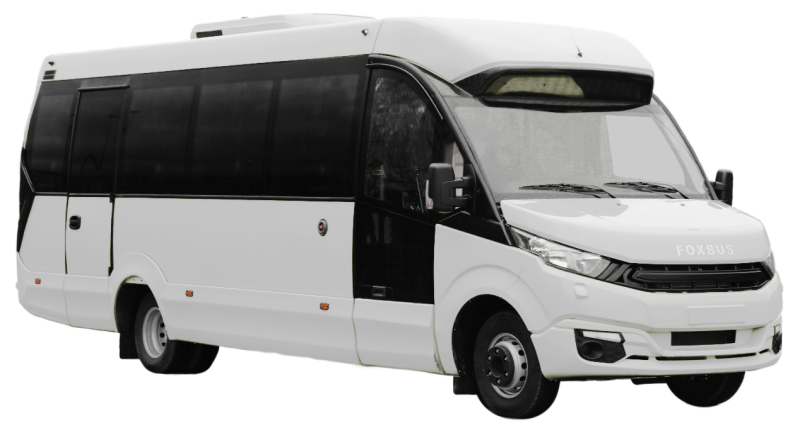 ООО «Инновационные Технологии» 606120Нижегородская область, Павловский район,г. Ворсма, ул. Ленина, д. 86, стр. 2официальный сайт: www.foxbus.ruЮрьев СергейРуководитель коммерческого отделат. 8-963-232-91-51email: su@foxbus.ruСпецификация:Автобус, категории М3, класса III для междугородней перевозки пассажировАвтобус FOXBUS Люкс  62412-01Общая стоимость автобуса: 9 050 000 рублей (цена действительна до 30 мая 2022 г.)Год выпуска: 2022Страна изготовитель шасси, на базе которого изготавливается автобус: ИспанияШасси: 100% двухсторонняя оцинкованная стальКорпус автобуса: композитные материалы и алюминиевые сэндвич панелиГарантия на шасси: 2 года или 200 000 кмГарантия на оборудование автобуса: 1 год или 100 000 км*Зимний пакет 75000 руб. (согласовывается отдельно)* Выбор цвета черный RAL 9005, оранжевый RAL 2008, синий RAL 5015, зеленый RAL 6029 увеличение срока изготовления на 21 день) 150000 руб.  (согласовывается отдельно)Схема расположения сидений 62412-01: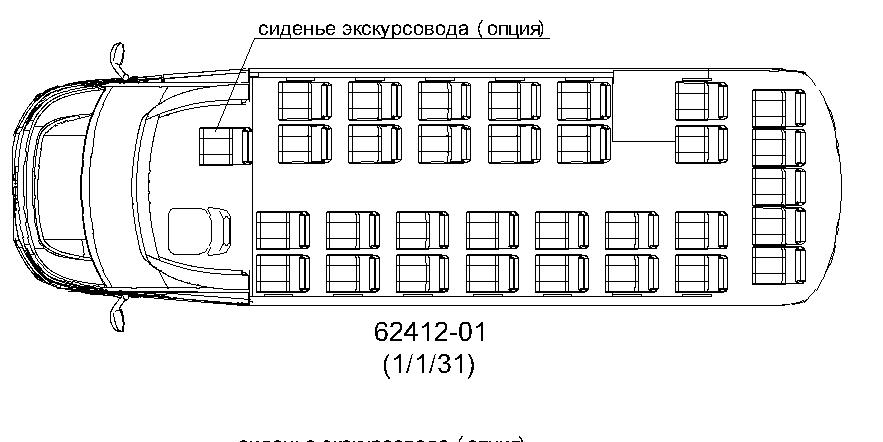 Фото салона(образец ткань):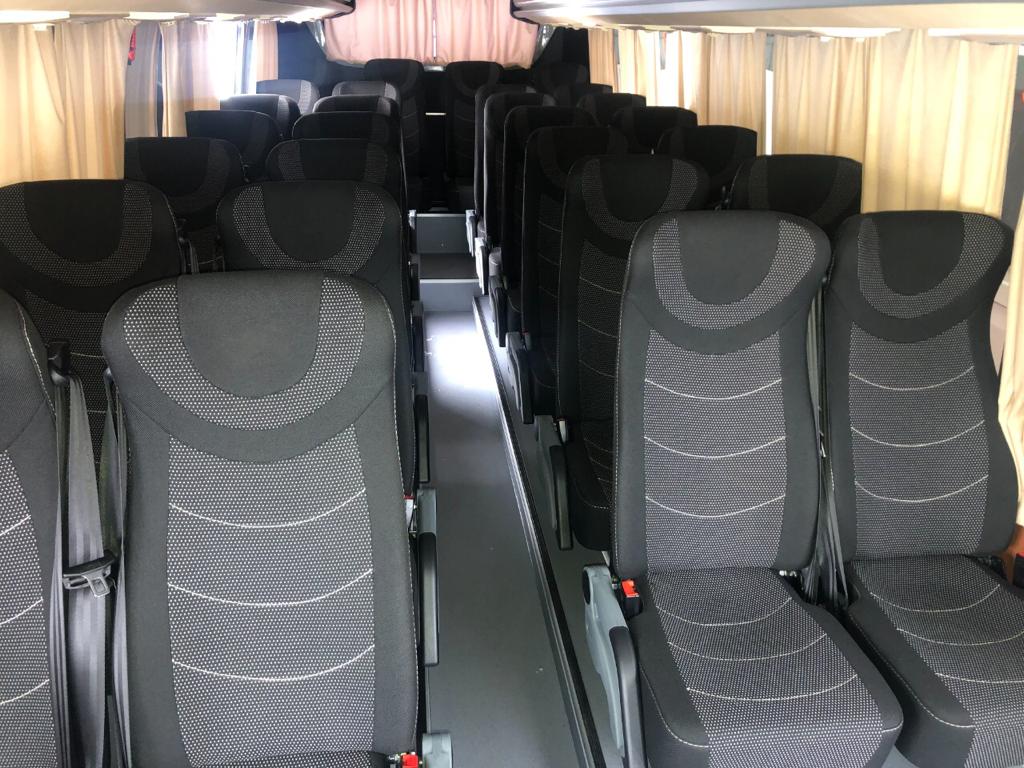 Образец Эко-кожа (опция доплата 41 000 р.)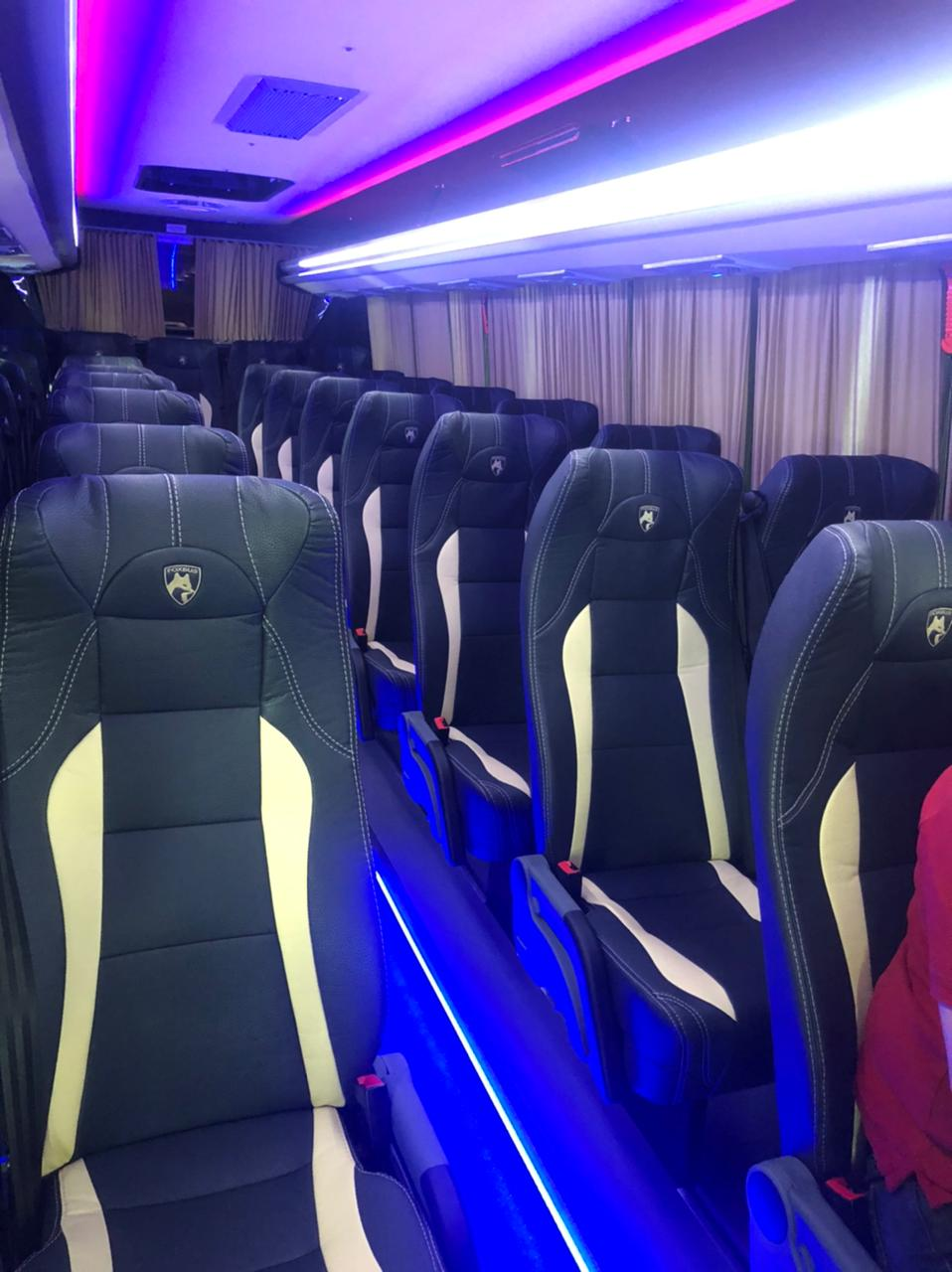 РАЗМЕР / ВМЕСТИМОСТЬ / ОБЪЕМРАЗМЕР / ВМЕСТИМОСТЬ / ОБЪЕМНаружная длина8 730 ммРАЗМЕР / ВМЕСТИМОСТЬ / ОБЪЕМРАЗМЕР / ВМЕСТИМОСТЬ / ОБЪЕМНаружная ширина / ширина (с боковыми зеркалами)2 475 / 3 012 ммРАЗМЕР / ВМЕСТИМОСТЬ / ОБЪЕМРАЗМЕР / ВМЕСТИМОСТЬ / ОБЪЕМРасстояние между осями колёс4 750 ммРАЗМЕР / ВМЕСТИМОСТЬ / ОБЪЕМРАЗМЕР / ВМЕСТИМОСТЬ / ОБЪЕМНаружная высота (с кондиционером)3 150 ммРАЗМЕР / ВМЕСТИМОСТЬ / ОБЪЕМРАЗМЕР / ВМЕСТИМОСТЬ / ОБЪЕМДорожный просвет171 ммРАЗМЕР / ВМЕСТИМОСТЬ / ОБЪЕМРАЗМЕР / ВМЕСТИМОСТЬ / ОБЪЕМВместимость салона31 посадочное место + 1 гид + 1 водительСКОРОСТНЫЕ ХАРАКТЕРИСТИКИСКОРОСТНЫЕ ХАРАКТЕРИСТИКИМаксимальная скорость (с ограничителем)90 км/чРАСХОД ТОПЛИВАРАСХОД ТОПЛИВАГородской17,5 л / 100 кмРАСХОД ТОПЛИВАРАСХОД ТОПЛИВАЗагородный13,5 л / 100 кмРАСХОД ТОПЛИВАРАСХОД ТОПЛИВАСмешанный15,5 л / 100 кмТОПЛИВОТОПЛИВОДизельноеЕвро-4, 5ТОПЛИВОТОПЛИВОЕмкость бака100 литровДВИГАТЕЛЬ   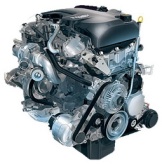 ДВИГАТЕЛЬ   МодельIveco F1CДВИГАТЕЛЬ   ДВИГАТЕЛЬ   Рабочий объем2 998 см³ДВИГАТЕЛЬ   ДВИГАТЕЛЬ   Топливная системаCommon RailДВИГАТЕЛЬ   ДВИГАТЕЛЬ   Привод ГРМЦепной (двухрядная цепь)ДВИГАТЕЛЬ   ДВИГАТЕЛЬ   Мощностьmax170 л/с , 3 500 об/минДВИГАТЕЛЬ   ДВИГАТЕЛЬ   Крутящий моментMax 430 Н/м, 2 800 об/минБазовое оборудование автомобиля:Базовое оборудование автомобиля:Базовое оборудование автомобиля:1Механическая 6-и ступенчатая коробка передачМеханическая 6-и ступенчатая коробка передачМеханическая 6-и ступенчатая коробка передач2Аудиоподготовка (антенна)Аудиоподготовка (антенна)Аудиоподготовка (антенна)3Набор инструментов: противооткатный башмаки (2 шт.)Набор инструментов: противооткатный башмаки (2 шт.)Набор инструментов: противооткатный башмаки (2 шт.)4Бортовой компьютер со стандартным функционаломБортовой компьютер со стандартным функционаломБортовой компьютер со стандартным функционалом5Сиденье водителя на подвеске с регулировкой жесткости, с 3-мя регулировками, 3-х точечный ремень безопасностиСиденье водителя на подвеске с регулировкой жесткости, с 3-мя регулировками, 3-х точечный ремень безопасностиСиденье водителя на подвеске с регулировкой жесткости, с 3-мя регулировками, 3-х точечный ремень безопасности6Отопление водителя от системы отопления двигателяОтопление водителя от системы отопления двигателяОтопление водителя от системы отопления двигателя7Наружные зеркала с электрорегулировкой, подогревом и повторителем поворотовНаружные зеркала с электрорегулировкой, подогревом и повторителем поворотовНаружные зеркала с электрорегулировкой, подогревом и повторителем поворотов8Колеса: штампованные диски R16 (Шины 225/75 R16) 6 шт.P.S.: Задняя ось двухскатная ошиновкаКолеса: штампованные диски R16 (Шины 225/75 R16) 6 шт.P.S.: Задняя ось двухскатная ошиновкаКолеса: штампованные диски R16 (Шины 225/75 R16) 6 шт.P.S.: Задняя ось двухскатная ошиновка9Запасное колесо (Шина 225/75 R16) 1 шт.Запасное колесо (Шина 225/75 R16) 1 шт.Запасное колесо (Шина 225/75 R16) 1 шт.10Генератор 180А (12В)Генератор 180А (12В)Генератор 180А (12В)11Пневматическая задняя подвескаПневматическая задняя подвескаПневматическая задняя подвеска12Топливный бак 100 лТопливный бак 100 лТопливный бак 100 л13Выхлопная труба слева у заднего колесаВыхлопная труба слева у заднего колесаВыхлопная труба слева у заднего колеса14Круиз - контроль (штатный)Круиз - контроль (штатный)Круиз - контроль (штатный)15Комплектация автобуса:Комплектация автобуса:Комплектация автобуса:1Пассажирские сиденья класса "Турист" с высокой спинкой, ткань, регулировкой наклона спинки (26 сидений), складывающимися подлокотниками по проходу (13 сидений)Пассажирские сиденья класса "Турист" с высокой спинкой, ткань, регулировкой наклона спинки (26 сидений), складывающимися подлокотниками по проходу (13 сидений)Пассажирские сиденья класса "Турист" с высокой спинкой, ткань, регулировкой наклона спинки (26 сидений), складывающимися подлокотниками по проходу (13 сидений)2Кондиционер Yilkar YK 155 MB (пр-во Турция) (16 кВт) или аналог с установкой вентиляционного короба совмещенного с багажными полками (производство "Инновационные технологии") с  дефлекторамиКондиционер Yilkar YK 155 MB (пр-во Турция) (16 кВт) или аналог с установкой вентиляционного короба совмещенного с багажными полками (производство "Инновационные технологии") с  дефлекторамиКондиционер Yilkar YK 155 MB (пр-во Турция) (16 кВт) или аналог с установкой вентиляционного короба совмещенного с багажными полками (производство "Инновационные технологии") с  дефлекторами3Подиум под сиденьями (высота 100 мм)Подиум под сиденьями (высота 100 мм)Подиум под сиденьями (высота 100 мм)4Напольное покрытие Транспортный линолеум Напольное покрытие Транспортный линолеум Напольное покрытие Транспортный линолеум 5Багажный отсек в задней части кузова, 2,1 м³ с подсветкой (отделка: Транспортный линолеум и стеклопластиковые панели)Багажный отсек в задней части кузова, 2,1 м³ с подсветкой (отделка: Транспортный линолеум и стеклопластиковые панели)Багажный отсек в задней части кузова, 2,1 м³ с подсветкой (отделка: Транспортный линолеум и стеклопластиковые панели)6Отдельный отсек для запасного колеса со съемной крышкой, механизм для снятия / установки запасного колесаОтдельный отсек для запасного колеса со съемной крышкой, механизм для снятия / установки запасного колесаОтдельный отсек для запасного колеса со съемной крышкой, механизм для снятия / установки запасного колеса7Панорамное остекление кузова (одинарные стекла с форточками 5 шт.) Панорамное остекление кузова (одинарные стекла с форточками 5 шт.) Панорамное остекление кузова (одинарные стекла с форточками 5 шт.) 8Стандартная Термо / гидро / шумо изоляция салона (борт, потолок)	Стандартная Термо / гидро / шумо изоляция салона (борт, потолок)	Стандартная Термо / гидро / шумо изоляция салона (борт, потолок)	9Аварийно-вентиляционный стеклянный люк  (2 шт.)Аварийно-вентиляционный стеклянный люк  (2 шт.)Аварийно-вентиляционный стеклянный люк  (2 шт.)10Отделка салона декоративной тканью в тон с сиденьями (стены, потолок)Отделка салона декоративной тканью в тон с сиденьями (стены, потолок)Отделка салона декоративной тканью в тон с сиденьями (стены, потолок)11Отделка оконных проемов композитным антивандальным материалом	Отделка оконных проемов композитным антивандальным материалом	Отделка оконных проемов композитным антивандальным материалом	12Передняя автоматическая сдвижная дверь типа "слайдер" (электропривод)Передняя автоматическая сдвижная дверь типа "слайдер" (электропривод)Передняя автоматическая сдвижная дверь типа "слайдер" (электропривод)13Задняя дверь распашная (аварийный / запасной выход) с блокировкой открыванияЗадняя дверь распашная (аварийный / запасной выход) с блокировкой открыванияЗадняя дверь распашная (аварийный / запасной выход) с блокировкой открывания14Автономный отопитель жидкостный Теплостар 14ТС-10 МИНИ GP (14 кВт)  (3 функции: предпусковой подогрев двигателя, послепусковой догреватель, отопитель салона)Автономный отопитель жидкостный Теплостар 14ТС-10 МИНИ GP (14 кВт)  (3 функции: предпусковой подогрев двигателя, послепусковой догреватель, отопитель салона)Автономный отопитель жидкостный Теплостар 14ТС-10 МИНИ GP (14 кВт)  (3 функции: предпусковой подогрев двигателя, послепусковой догреватель, отопитель салона)15Отопление салона конвекторами - 2 шт.Отопление салона конвекторами - 2 шт.Отопление салона конвекторами - 2 шт.16Ленточные потолочные LED светильники (цвет белый) - 2 шт.Ленточные потолочные LED светильники (цвет белый) - 2 шт.Ленточные потолочные LED светильники (цвет белый) - 2 шт.17Подсветка передней подножки - точечные LED светильники - 2 шт.Подсветка передней подножки - точечные LED светильники - 2 шт.Подсветка передней подножки - точечные LED светильники - 2 шт.18Солнцезащитная шторка для водителяСолнцезащитная шторка для водителяСолнцезащитная шторка для водителя19Передние фары – IVECO Передние фары – IVECO Передние фары – IVECO 20Передние ходовые-  IVECOПередние ходовые-  IVECOПередние ходовые-  IVECO21Задняя оптика модульная светодиодная LEDЗадняя оптика модульная светодиодная LEDЗадняя оптика модульная светодиодная LED22Контурные огни по периметру кузова - верхние 4 шт., нижние 6 шт.Контурные огни по периметру кузова - верхние 4 шт., нижние 6 шт.Контурные огни по периметру кузова - верхние 4 шт., нижние 6 шт.23Аварийный молоток (5 шт.)Аварийный молоток (5 шт.)Аварийный молоток (5 шт.)24Кронштейн для крепления огнетушителя - 2 шт.Кронштейн для крепления огнетушителя - 2 шт.Кронштейн для крепления огнетушителя - 2 шт.25Система вызова экстренных служб "ЭРА ГЛОНАСС"Система вызова экстренных служб "ЭРА ГЛОНАСС"Система вызова экстренных служб "ЭРА ГЛОНАСС"26Цвет: белый RAL 9003Цвет: белый RAL 9003Цвет: белый RAL 9003ДОПОЛНИТЕЛЬНЫЕ ОПЦИИ (входят в общую стоимость автобуса)ДОПОЛНИТЕЛЬНЫЕ ОПЦИИ (входят в общую стоимость автобуса)ДОПОЛНИТЕЛЬНЫЕ ОПЦИИ (входят в общую стоимость автобуса)ДОПОЛНИТЕЛЬНЫЕ ОПЦИИ (входят в общую стоимость автобуса)1Звуковая сигнализация при движении задним ходомЗвуковая сигнализация при движении задним ходомЗвуковая сигнализация при движении задним ходом2Панорамное тонированное остекление кузова (стеклопакет)Панорамное тонированное остекление кузова (стеклопакет)Панорамное тонированное остекление кузова (стеклопакет)3Передние противотуманные фарыПередние противотуманные фарыПередние противотуманные фары43-х точечные ремни безопасности3-х точечные ремни безопасности3-х точечные ремни безопасности5Боковые багажные отделенияБоковые багажные отделенияБоковые багажные отделения6Эко кожа вместо ткани на креслаЭко кожа вместо ткани на креслаЭко кожа вместо ткани на кресла7Эко кожа вместо ткани на обшивку салона (борта, багажные полки, потолок)Эко кожа вместо ткани на обшивку салона (борта, багажные полки, потолок)Эко кожа вместо ткани на обшивку салона (борта, багажные полки, потолок)8Динамики в салон автобуса Pioneer TS-A1370F (200W / 40W) (комплект 4 шт.) для аудио системыДинамики в салон автобуса Pioneer TS-A1370F (200W / 40W) (комплект 4 шт.) для аудио системыДинамики в салон автобуса Pioneer TS-A1370F (200W / 40W) (комплект 4 шт.) для аудио системы9Автономный воздушный независимый отопитель Планар 8ДМ-12 (6 кВт)Автономный воздушный независимый отопитель Планар 8ДМ-12 (6 кВт)Автономный воздушный независимый отопитель Планар 8ДМ-12 (6 кВт)10Пульт управления цифровой для отопителя Планар 8ДМ-12 (устанавливается в замен механического)Пульт управления цифровой для отопителя Планар 8ДМ-12 (устанавливается в замен механического)Пульт управления цифровой для отопителя Планар 8ДМ-12 (устанавливается в замен механического)11Фильтровентиляционное устройство (ФВУ) расположение заднееФильтровентиляционное устройство (ФВУ) расположение заднееФильтровентиляционное устройство (ФВУ) расположение заднее12Выключатель массы Выключатель массы Выключатель массы 13Кресла класса люкс Кресла класса люкс Кресла класса люкс 14Сетка на спинку кресла Сетка на спинку кресла Сетка на спинку кресла 15Складной столик на спинку кресла Складной столик на спинку кресла Складной столик на спинку кресла 16Нанесение фирменного Лого FoxBusНанесение фирменного Лого FoxBusНанесение фирменного Лого FoxBus17Шторки в салон автобуса (комплект)Шторки в салон автобуса (комплект)Шторки в салон автобуса (комплект)18Тонировка пленкой 5%Тонировка пленкой 5%Тонировка пленкой 5%